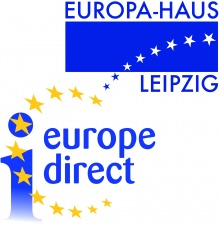 Anmeldebogen für das Juniorteam „Wir sind Europa“Durch die Beantwortung dieses Fragebogens wird sowohl die Kontaktaufnahme und Terminverständigung zwischen ihnen und Sophie Quadt (Europa-Haus Leipzig e. V.), Susann Mannel (VILLA Leipzig) und dem Junior Team, als auch die möglichst genaue inhaltliche Vorbereitung ermöglicht. Aus diesem Grund freuen wir uns sehr über konkrete Wünsche und Anregungen um einen Workshop nach ihren Wünschen gestalten zu können, falls Sie jedoch keine konkreteren Vorstellungen haben, können Sie einige Bereiche ab S.2 auch aussparen.Bitte beachten Sie, dass für den Einsatz des Junior Teams für allgemeinbildende Schulen sowie Berufsschulen ein Teilnehmerbeitrag von 20 Euro pro Einsatz/Klasse, bei einer geringeren Teilnehmerzahl als 20 Schüler 1 Euro pro Schüler, bezahlt werden muss.Nach Bestätigung des Termins durch das Europa-Haus Leipzig e.V. werden zwei Mitglieder des Junior Teams mit dem genannten Verantwortlichen Kontakt aufnehmen und weitere Einzelheiten des Einsatzes mit Ihnen besprechen. Name der Schule/ EinrichtungZuständiger Lehrer/ Person (verantwortlich für die Organisation in der Schule/ Einrichtung)Adresse der Schule sowie des geplanten Veranstaltungsortes und RaumesTelefon, Fax und E-Mail der Schule/ Einrichtung und des Lehrers, zur KontaktaufnahmeKlassenstufe bzw. Alter der Workshop TeilnehmerAnzahl der TeilnehmendenWunschtermin und möglicher Ausweichtermin(Dies muss aus organisatorischen Gründen mindestens drei Wochen in der Zukunft liegen. Außerdem muss die weitere inhaltliche Absprache mindestens zwei Wochen vor dem Wunschtermin mit dem zuständigen Junior Team per E-Mail oder telefonisch erfolgen)Zeitrahmen für den geplanten Workshop (mindestens 90 min pro Einheit)Themenwahl (um einen gelungenen Workshop aufzubauen, ist nur eines der vorgeschlagenen Themen zu realisieren. Falls die Nachfrage für mehrere Themen besteht, müsste der zeitliche Umfang von 90 min erweitert werden)- Die Geschichte der europäischen Einigung seit    1945- Wichtige Organe und Institutionen der EU- Auslandsaufenthalte für junge Menschen in der EU- Leben und Arbeiten in einem anderen EU-Land- Die Erweiterungen der Gemeinschaft- Europäische Identität- Auf dem Weg zur europäischen Bürgergesellschaft- Ein Tag ohne Europa – wie wäre unser Leben ohne die EU?- Eigener Themenvorschlag mit inhaltlichen SchwerpunktenFalls Sie inhaltliche Schwerpunkte innerhalb des von Ihnen gewünschten Themas setzen möchten, würden wir uns sehr über Vorschläge freuen. (Je konkreter diese sind, umso genauer kann unser Junior Team ihre Wünsche umsetzen und den Workshop nach ihren Vorstellungen gestallten)Welche methodischen Erwartungen haben Sie an den Workshop? (je konkreter diese sind, umso genauer kann unser Junior Team ihre Wünsche umsetzen und den Workshop nach ihren Vorstellungen gestallten)In welchem inhaltlichen Rahmen (als Unterrichtseinheit (wenn ja in welchem Fach), als Veranstaltung zur Europawoche, zu Projekttagen, Berufsorientierung) soll der Workshop in Ihren Unterricht eingebunden werden?Welchen Kenntnisstand der Schüler können die Junior Teamer voraussetzen? (z.B Kenntnisse zur Geschichte der europäischen Einigung seit 1945, Kenntnis der wichtigen Organe und Institutionen der EU, bzw. bereits thematisierte Kenntnisse)Haben die Schüler bestimmte Wünsche bezüglich des gewählten Themengebiets? Welche europapolitischen Themen sind in Ihrer Klasse im Moment besonders relevant / werden häufig thematisiert und könnten auch in den Diskussionen zur Sprache kommen? (wenn es bereits Beispiele geben würde,  könnten sich die Junior Teamer auf entsprechende Themen thematisch vorbereiten)